Муниципальное автономное учреждение дополнительного образования«Дворец  детского и юношеского  творчества городского округа Анадырь»Сценарий деловой игры для старшеклассников"Избиратель! Думай! Выбирай»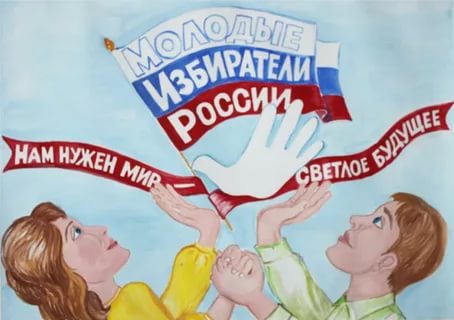 Анадырь 2020 г.Ход игры:Цель: повышение уровня информированности молодёжи по вопросам избирательного права.Задачи: формирование активной гражданской позиции учащихся - будущих избирателей.помочь обучающимся разобраться в вопросах избирательного права;способствовать воспитанию у школьников позитивного восприятия норм и ценностей демократического правового государства.воспитание чувства гражданственности, патриотизма и долга.Программа игрыКонкурс "Давайте познакомимся". Конкурс "Разминка". Конкурс "Сказка ложь, да в ней намёк". Конкурс "Лабиринт" для капитанов команд.Конкурс «Человек. Государство. Закон».Конкурс «Агиткампания».Конкурс «Синквейн».Подведение итогов. Награждение.Ход игрыВедущий 1. Добрый день, дорогие друзья! Нам приятно вновь видеть вас на уже ставшей традиционной ежегодной встрече будущих избирателей! Ведущий2. В нашей игре принимают участие команды будущих избирателей – обучающиеся 8-10-х классов. Наблюдает за ходом игры компетентное жюри.Прежде, чем начать игру предлагаю провести жеребьевку. Капитаны команд, получите задание, ответьте на вопрос (отвечают) и разверните карточку. (На карточках слоги, составляющие слово "Избиратель"). Вот в таком порядке вы и будете представлять свои команды.Задания для жеребьевки команд.Закончите следующее утверждение: "Свободные и честные выборы являются существенным признаком::.". (:демократии (ИЗ))Закончите следующее определение: "Всенародное голосование граждан по законопроектам, действующим законам и другим вопросам государственного значения называется::" (референдумом (БИ))Закончите следующее утверждение: "Право избирать в органы государственной власти и выборные органы местного самоуправления называется:.." (активным избирательным правом (РА))Как называется право быть избранным в органы государственной власти и в выборные органы местного самоуправления? (пассивное избирательное право (ТЕЛЬ))Ведущий 1. Пусть наша сегодняшняя встреча поможет вам, дорогие друзья, найти ответы на те вопросы, которые ставит нам жизнь, обрести новых друзей и научится делать правильный осознанный выбор! Ведущий 2. Конкурс "Давайте познакомимся" (команды представляют свое название и девиз)Ведущий1. Блиц-турнир «Разминка». На какой срок избирается Президент РФ? (Впервые на 6 лет).Во сколько лет человек может стать избирателем? (18 лет).Допустимо ли присутствие двух, трёх человек в одной кабинке? (Нет).За сколько дней разрешается досрочное голосование? (За 15 дней).Какой законодательный акт является основой избирательного права в России? (Конституция РФ).Как называются люди, выбранные в Государственную Думу? (Депутаты).Имеет ли право наблюдатель выдавать избирательный документ? (Нет).В кабине для голосования закреплен простой карандаш. Является ли это нарушением? (Да). Ведущий 2. Конкурс "Сказка ложь, да в ней намёк". Мы все на этих сказках вырастали
Вы будете сейчас удивлены:
Навряд ли бы связать вы догадались
Те сказки с Конституцией страны.(Команды выбирают карточки с незаконченными фразами, касающимися различных сказочных героев. Задание: закончить фразы, используя знания о правах и свободах человека и гражданина, провозглашенных в Конституции РФ).Лягушка из сказки В.Гаршина "Лягушка-путешественница", отправившись в путешествие, воспользовалась своим правом на:(СТ.27 - право свободно передвигаться, выбирать место пребывания и жительства, свободно выезжать за пределы РФ и беспрепятственно возвращаться).Лиса Алиса и кот Базилио схватив Буратино, связав его, нарушили его право на...(СТ.22 - каждый имеет право на свободу и личную неприкосновенность) Полицейские из сказки А.Толстого "Золотой ключик", силой ворвавшись в каморку папы Карло, нарушили его право на... (СТ.25 - неприкосновенность жилища)Балда из сказки А.Пушкина "Сказка о попе и о его работнике Балде", нанявшись на работу к попу, воспользовался своим правом на... (СТ.37 - каждый имеет право свободно распоряжаться своими способностями к труду, выбирать род деятельности и профессию)Царевич Иван из сказки "Иван-царевич и серый волк", украв Жар-птицу у царя Берендея, нарушил его право на... (СТ. 35 - право частной собственности охраняется законом. Никто не может быть лишен своего имущества иначе как по решению суда)Ведущий 1. Конкурс «Лабиринт» для лидеров команд. За ответ максимальный балл- 3. Лидеры отвечают каждый на свой вопрос.Наблюдатель от одной из партии предложил свою помощь в подсчёте голосов на участке, но комиссия ему в этом отказала. Правомерны ли действия участковой комиссии? Пояснить свой ответ.Если на момент голосования вы уезжаете в другой город и точно знаете, что в день голосования вас не будет, какой документ вы должны получить в участковой или территориальной комиссии? На избирательных участках, образованных в воинских частях, в труднодоступных или отдалённых местностях и т.п. участковая комиссия может объявить голосование законченным раньше времени, в каком случае? Гражданин Иванов проживает в д. Медвенка, но на момент голосования его место жительство изменится, т.к. он временно будет проживать у своих родственников в другом селе. Где гражданин Иванов должен голосовать? Может ли бюллетень быть напечатан не только на русском языке, но ещё и на каком- либо другом?Если избиратель считает, что при заполнении бюллетеня совершил ошибку, какими должны быть его действия? Один избиратель вносит в бюллетень галочку, другой крестик. Какой знак будет считаться действительным?  На территории какого избирательного участка находится ваша школа? (номер).Ведущий 2.  Конкурс " Человек. Государство. Закон". Ведущий 1. Вопросы для зрителей. Что является основным законом РФ? (Конституция РФ)Ведущий 2. Когда (число и год) была принята Конституция РФ? (12 декабря 1993 году)Ведущий 1. Итак, вопросы для команд. Ваша задача – выбрать правильный ответ.Каким органом была принята действующая Конституция РФ?Государственной Думой;2. Конституционным Судом;3. Путём общероссийского референдума.Ведущий 1. Добавим информации - Референдум – всенародное голосование для решения важного государственного вопроса.Ведущий2. Кто является носителем суверенитета и единственным источником власти в РФ?1.Президент РФ;2.Государственная Дума;3.Народ;4.Судебная власть.Ведущий 1. Президент РФ издаёт…1.Законы;2.Указы;3.Приказы;4.Постановления.Ведущий 2. Кто руководит избирательной кампанией в масштабах всей страны?1.Президент РФ;2.Государственная Дума;3.Правительство РФ;4.Центральная избирательная комиссия РФ (ЦИК РФ).Добавим информации: Председателем ЦИК РФ является Памфилова Элла Александровна. Председателем центральной избирательной комиссии Свердловской обл. является Талызина Оксана Викторовна.  Председателем избирательной комиссии Администрации городского округа Анадырь является Михайлов Константин Владимирович.Ведущий 1. Что необходимо взять с собой на избирательный участок в день выборов?Улыбку;Авторучку;Паспорт;Кошелёк.Ведущий 2. Какое количество депутатов в Государственной Думе?350;450;250;550.Ведущий 1. Сколько лет гражданин РФ должен прожить в России, чтобы баллотироваться на должность президента РФ?5 лет;7 лет;10 лет;13 лет.
Ведущий 2.   Предлагаю участникам отдохнуть, а зрителям-болельщикам ответить на несколько вопросов, правильные ответы вы можете подарить своей команде.
1.В какой день недели назначается голосование на выборах? (воскресенье)
2.Какой должен быть возраст кандидата на пост Президента РФ – не моложе 35лет, не моложе 45лет; гражданин РФ? (не моложе 35 и гражданин РФ)
3.Кто одержал победу на президентских выборах 2000г? (В. Путин)Ведущий 1: Следующий конкурс  “Агиткампания”. Какие же выборы обходятся без агитации: плакаты, листовки, призывы –все это окружает нас в предвыборной кампании. Предлагаем  командам-участницам  придумать  свой  плакат  или  листовку, призывающие  принять участие в выборах. Ведущий 2: И, наконец, творческое задание. Вам необходимо составить синквейны.Синквейн - это логическая задача, которая решается по определенным правилам:Существительное (тема)Два прилагательныхТри глаголаФраза (в идеале – из четырёх слов)Например: Закон.Суровый, справедливый.Обязывает, указывает, защищает.Ты должен его соблюдать.Ведущий 1: Составьте синквейны на тему: ДЕПУТАТ, ПРЕЗИДЕНТ, ВЫБОРЫ.Ведущий 2: Пока работают команды, предлагаем поработать болельщикам. Предлагаем вам окунуться в мир детства и вспомнить сказки.1. В какой сказке говорится о коварстве красивой женщины при устранении ещё более красивой соперницы, о тяжких последствиях этих действий, о недопустимости больших затрат на погребение и о неиспользуемом, к сожалению, в медицине средстве реанимации? (А.С. Пушкин «Сказка о мертвой царевне и семи богатырях).2. В какой из сказок личность, во всех отношениях очень серая, осуществляет коварный план убийства двух лиц и лишь благодаря общественности всё заканчивается благополучно? (Красная Шапочка).
3. В какой сказке лицо, имеющее весьма дурную репутацию, под вывеской милой и обаятельной личности совершило покушение на семь несовершеннолетних душ, но было разоблачено и жестоко наказано? (Волк и семеро козлят)4. В какой сказке речь идёт о спортсмене, который, не имея достаточной физической подготовки, отправился на соревнования по бегу с препятствиями? Хитрость и незаурядная выдержка позволили ему подойти к самому финишу. Но финал трагичен - проявив преступную самонадеянность и грубо нарушив правила техники безопасности, он погибает. (Колобок).5. В какой сказке невеста была украдена накануне свадьбы у одного жениха, убежала от другого и вышла замуж за третьего? (Г. Х. Андерсен «Дюймовочка»).6. Разыскивается сказочный герой. Ушёл из дома среди бела дня. Трижды был замечен в лесу при встрече с неизвестными, следующая встреча оказалась, видимо, роковой. Приметы: круглолицый, очень румяный молодой человек. (Колобок)Ведущий 1:     Вот и подошла к концу наша встреча. Сейчас жюри подсчитает общий результат и объявит победителей, а мы в это время раздадим вам листочки с вопросами, где вы должны дать оценку игре "Избиратель! Читай! Думай! Выбирай». Спасибо за ваше участие, надеемся, что игра помогла узнать новое и закрепить знания об избирательном праве.
Вместе:  До новых встреч!Литература: Конституция РФФедеральный Закон "Об основных гарантиях избирательных прав и права на участие в референдуме граждан Российской Федерации". Москва 1999 год. Федеральный Закон "О выборах президента Российской Федерации". Москва Центральная Избирательная Комиссия РФ 2003 год. БоголюбовЛ.Н. Человек и общество Учебник для учащихся. Ч.2.11кл.-2-е изд. М.: Просвещение,2003.С.Н. Дыдко. Контрольные и проверочные работы по обществознанию. Издательство "Экзамен" М., 2004.А.М. Аминина. Деловая игра "Гражданином быть обязан". Журнал "История и обществознание в школе". 6/2003.